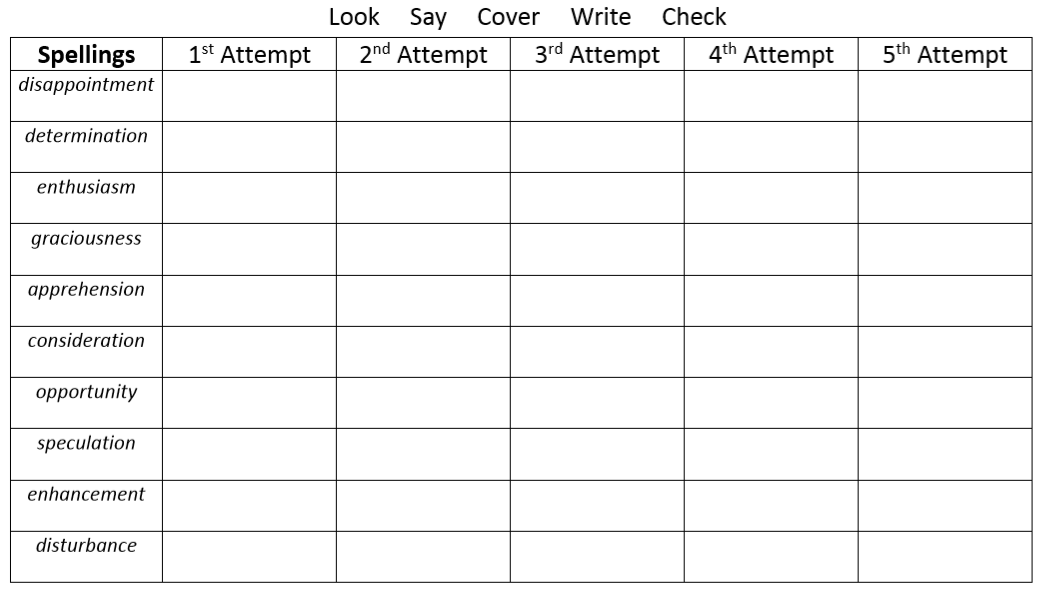 ChallengeAppreciate 2) attached 3) available 4) average 5) awkward